ПОРЯДОК ВЫСТУПЛЕНИЙ ОТКРЫТОГО ВОЕННО-ПАТРИОТИЧЕСКОГО ФЕСТИВАЛЯ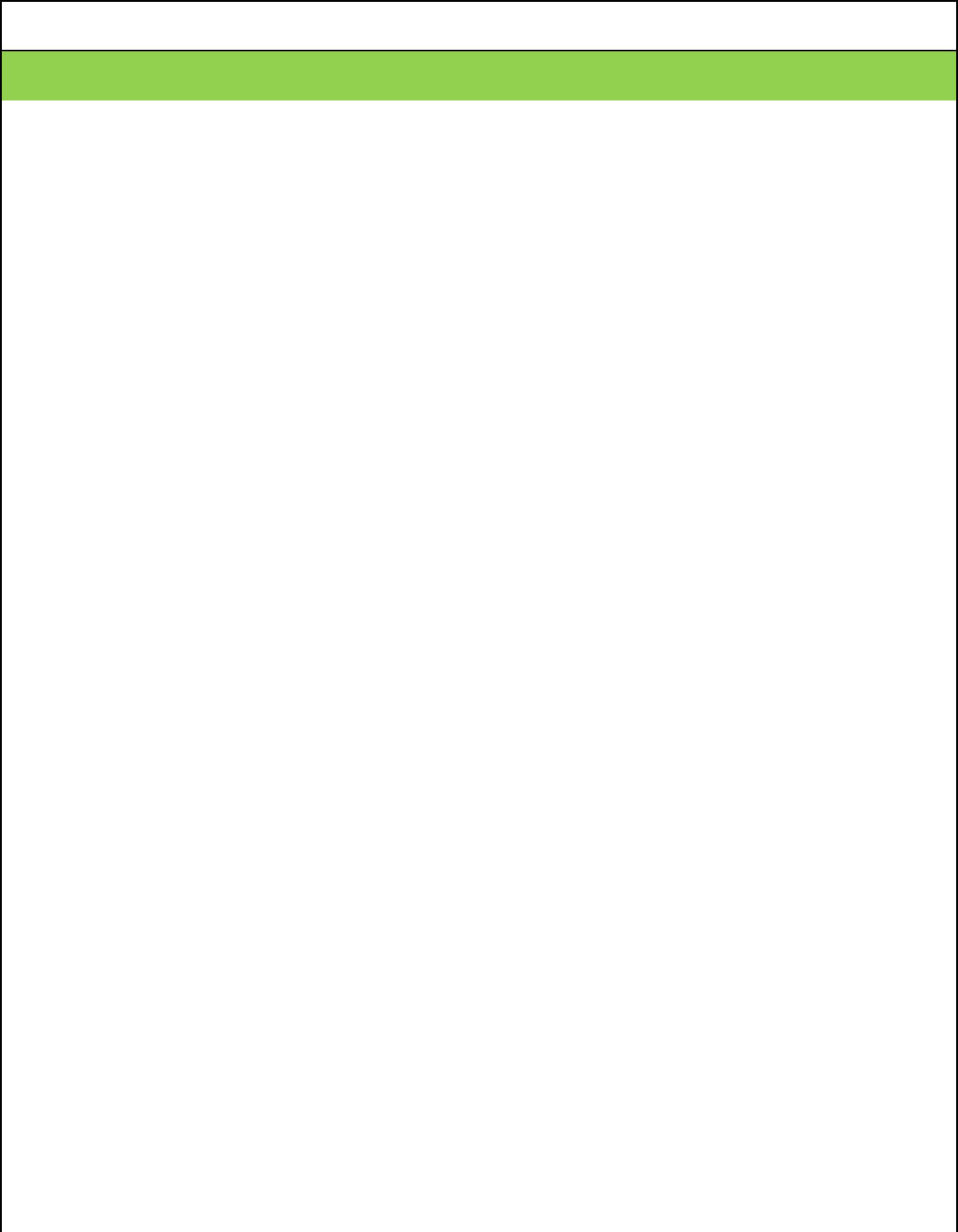 «НАМ ДОРОГИ ЭТИ ПОЗАБЫТЬ НЕЛЬЗЯ»9:45 до 10:15 - регистрация участников номинации «Вокал эстрадный» возрастных категорий с 7 до 18 лет10:15 до 13:00 - отсмотры участников номинации «Вокал эстрадный» возрастных категорий с 7 до 18 лет12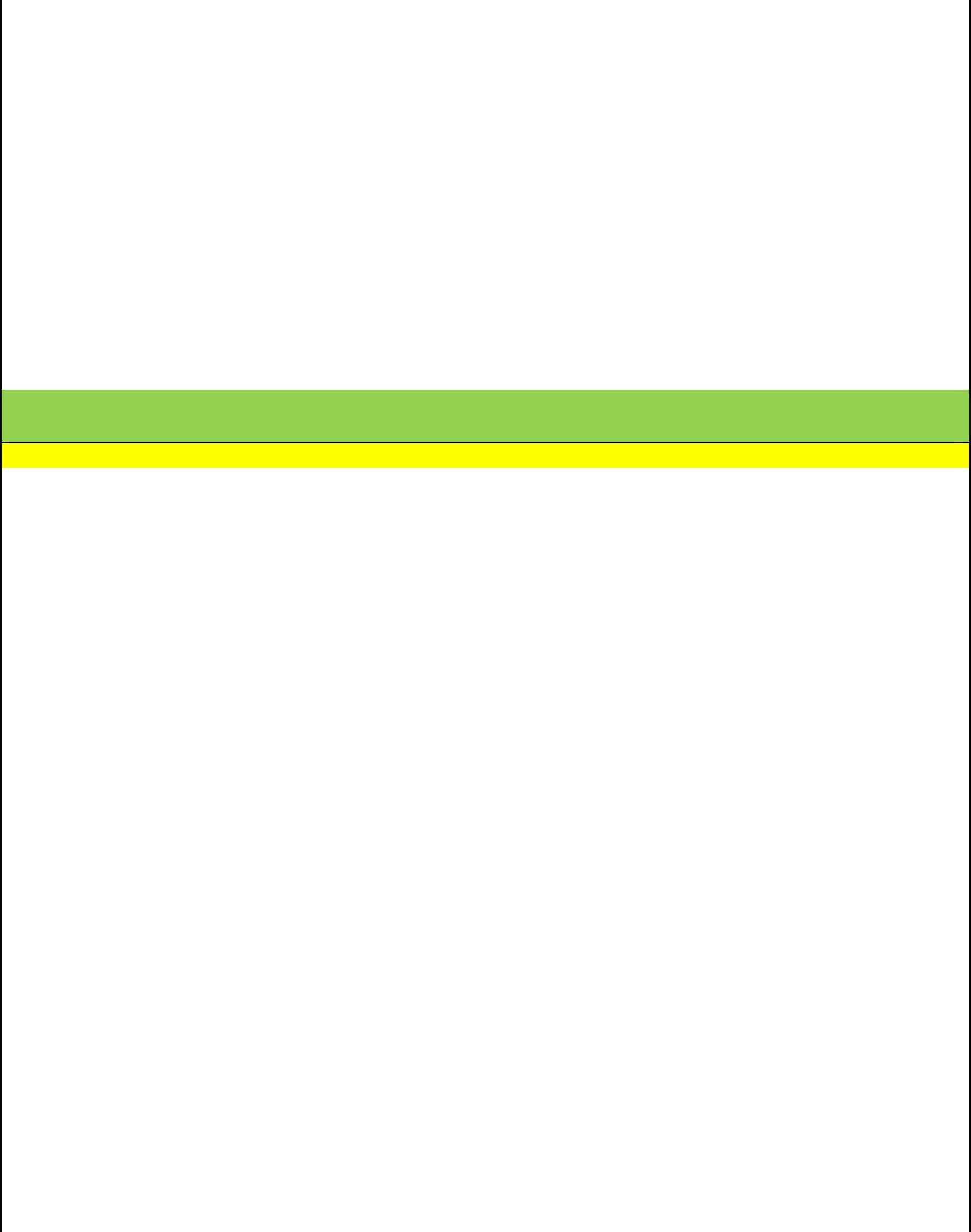 с 13:00 до 13:30 - регистрация участников номинации «Вокал эстрадный» возрастных категорий с 18 до 60 лет с 13:30 до 15:30 - отсмотры участников номинации «Вокал эстрадный» возрастных категорий с 18 до 60 лет«ВОКАЛ ЭСТРАДНЫЙ» СОЛО (18 - 25 ЛЕТ)345№Ф.И.О. участника, название коллектива, название организацииНазвание произведения,№Ф.И.О. участника, название коллектива, название организациихронометражхронометраж«ВОКАЛ ЭСТРАДНЫЙ» АНСАМБЛИ (7 - 10 ЛЕТ)«ВОКАЛ ЭСТРАДНЫЙ» АНСАМБЛИ (7 - 10 ЛЕТ)вокальный ансамбль «Фантазия», младшая группа  Муниципальное автономное«Солнечный круг» (2:50) муз.1учреждение дополнительного образования  «Центр детского творчества»«Солнечный круг» (2:50) муз.1учреждение дополнительного образования  «Центр детского творчества»А.Островский, сл. Л.Ошанинруководитель Роговцева Альфия ГалиевнаА.Островский, сл. Л.Ошанинруководитель Роговцева Альфия Галиевна«Вокальный ансамбль «Школьные истории» (младшая группа) Муниципальное«Ленинградские мальчишки» (2:00)2бюджетное общеобразовательное учреждение «Средняя школа №3» руководитель«Ленинградские мальчишки» (2:00)2бюджетное общеобразовательное учреждение «Средняя школа №3» руководительмуз. И.Шварц, сл. В.КоростылёвСонина Надежда Ивановнамуз. И.Шварц, сл. В.КоростылёвСонина Надежда Ивановна3«KLЮKVA» Муниципальное бюджетное учреждение «Дворец культуры «Октябрь»«Служба военная» (3:10)3руководитель Тарасова Елена Анвяровна«Служба военная» (3:10)руководитель Тарасова Елена АнвяровнаВершинин Матвей, Ланшаков Игорь, Ланшаков Алексей Муниципальное«Наша армия» (3:11) муз. и4бюджетное общеобразовательное учреждение «Средняя школа №23 с углубленным«Наша армия» (3:11) муз. и4бюджетное общеобразовательное учреждение «Средняя школа №23 с углубленнымсл.Э.Ханок, И.Резникизучением иностранных языков» руководитель Прейзнер Юрий Аркадьевичсл.Э.Ханок, И.Резникизучением иностранных языков» руководитель Прейзнер Юрий Аркадьевич5Хайрулов Ильяс, Якшина Елизавета Муниципальное бюджетное образовательное«Огромное небо» (2:56) авт.5учреждение «Средняя школа №15» руководитель Грошева Татьяна ВикторовнаР.Рождественский, О.Фельдманучреждение «Средняя школа №15» руководитель Грошева Татьяна ВикторовнаР.Рождественский, О.ФельдманКорчагин Егор, Корчагина Полина Муниципальное бюджетное дошкольное6образовательное учреждение детский сад №56 «Северяночка» руководитель Сивкова«От героев былых времен» (7:00)Татьяна Геннадьевна, Бикташева Динара РифовнаБатырова Саида, Радик Алиса Муниципальное автономное дошкольное«Наша Родина сильна» (1:40) муз.7образовательное учреждение детский сад №80  «Светлячок» (здание 3) руководитель«Наша Родина сильна» (1:40) муз.7образовательное учреждение детский сад №80  «Светлячок» (здание 3) руководительА.Филипенко и сл. Т.ВолгинаБондаревская Анастасия АндреевнаА.Филипенко и сл. Т.ВолгинаБондаревская Анастасия Андреевна«ВОКАЛ ЭСТРАДНЫЙ» СОЛО (7 - 10 ЛЕТ)«ВОКАЛ ЭСТРАДНЫЙ» СОЛО (7 - 10 ЛЕТ)Троцко Полина Муниципальное автономное дошкольное образовательное8учреждение города Нижневартовска детский сад №61 «Соловушка» руководитель«Да будет мир» (1:30) авт. Е.ОбуховаЗахарова Татьяна ГизитдиновнаГаджиева Амина Муниципальное автономное дошкольное образовательное«У солдата выходной» (2:00) муз. и9учреждение детский сад №80  «Светлячок» (здание 3) руководитель Бондаревская«У солдата выходной» (2:00) муз. и9учреждение детский сад №80  «Светлячок» (здание 3) руководитель Бондаревскаясл. В.Шаинский, М.ТаничАнастасия Андреевнасл. В.Шаинский, М.ТаничАнастасия АндреевнаКафаров Али Муниципальное автономное дошкольное образовательное«Красный конь» (3:00) сл.10учреждение детский сад №25 «Семицветик» руководитель Корякина Марина«Красный конь» (3:00) сл.10учреждение детский сад №25 «Семицветик» руководитель Корякина МаринаМ.Пляцковского, муз. М.ФрадкинаГеннадиевнаМ.Пляцковского, муз. М.ФрадкинаГеннадиевнаХаликова Аделина Муниципальное автономное дошкольное образовательное«Маленький трубач» (3:00) сл. С.11учреждение города Нижневартовска детский сад № 48 «Золотой петушок»«Маленький трубач» (3:00) сл. С.11учреждение города Нижневартовска детский сад № 48 «Золотой петушок»Крылов, муз. С.Никитинруководитель Суворова Татьяна ИвановнаКрылов, муз. С.Никитинруководитель Суворова Татьяна ИвановнаЛутфуллина Алина Муниципальное автономное дошкольное образовательное12учреждение города Нижневартовска детский сад № 52 «Самолетик» руководитель«Я ангелом летала» (3:43)12Теплеева Зухра Алиевна, Березкина Наталья Юрьевна, Горюкова Светлана«Я ангелом летала» (3:43)Теплеева Зухра Алиевна, Березкина Наталья Юрьевна, Горюкова СветланаВалентиновнаМарданова София, Образцовый художественный коллектив эстрадная студия13«440 Герц» Районное муниципальное автономное учреждение «Межпоселенческий«О той весне» (3:15) авт.культурно-досуговый комплекс «Арлекино» руководитель Сергушева ТатьянаЕ.ПлотниковаЕвгеньевнаКлавель Стефания Муниципальное автономное дошкольное образовательное«Шли солдаты на войну» (3:25) муз.14учреждение детский сад №80  «Светлячок» (здание 3) руководитель Бондаревская«Шли солдаты на войну» (3:25) муз.14учреждение детский сад №80  «Светлячок» (здание 3) руководитель Бондаревскаяи сл. И.РусскихАнастасия Андреевнаи сл. И.РусскихАнастасия АндреевнаАчаева Макка Муниципальное автономное учреждение дополнительного«Мы за мир» (3:50)15образования  «Центр детского творчества» руководитель Роговцева Альфия«Мы за мир» (3:50)15образования  «Центр детского творчества» руководитель Роговцева Альфиямуз. А.ПетряшеваГалиевнамуз. А.ПетряшеваГалиевна16Федорова Ульяна школа-студия «Academy Royal» руководитель Юрецкая Ксения«Кукушка» (3:59) из репертуара16ПетровнаВ.ЦояПетровнаВ.Цоя№Ф.И.О. участника, название коллектива, название организацииНазвание произведения,№Ф.И.О. участника, название коллектива, название организациихронометражхронометраж«ВОКАЛ ЭСТРАДНЫЙ» СОЛО (7 - 10 ЛЕТ)«ВОКАЛ ЭСТРАДНЫЙ» СОЛО (7 - 10 ЛЕТ)17Хасанов Дамир Студия эстрадного вокала Елены Самсоновой руководитель«Бескозырка белая» (2:45) муз.17Самсонова Елена ИвановнаВ.Модель, сл. З.АлександроваСамсонова Елена ИвановнаВ.Модель, сл. З.Александрова18Аплетина Ариадна руководитель Самсонова Елена Ивановна«Спасибо, деды, за Победу» (3:50)18Аплетина Ариадна руководитель Самсонова Елена Ивановнамуз. О.Юдахина, сл. И.Жигановамуз. О.Юдахина, сл. И.Жиганова19Заяфарова Ангелина Муниципальное автономное учреждение «Дворец искусств»«Я хочу, чтобы не было войны»19руководитель Нечкина Лилия Вазировна(3:38) авт. А.Петряшеваруководитель Нечкина Лилия Вазировна(3:38) авт. А.Петряшева20Хайрулов Ильяс Муниципальное бюджетное образовательное учреждение«Я вернусь победителем» (4:00) авт.20«Средняя школа №15» руководитель Грошева Татьяна ВикторовнаА.Ермолов, С.Золотухин«Средняя школа №15» руководитель Грошева Татьяна ВикторовнаА.Ермолов, С.Золотухин21Галина Милена Муниципальное бюджетное образовательное учреждение «Средняя«Ленинградские мальчишки» (1:50)21школа №40» руководитель Ананидзе Наргиз Шалвовнамуз. И.Шварц, сл. В.Коростылевшкола №40» руководитель Ананидзе Наргиз Шалвовнамуз. И.Шварц, сл. В.Коростылев22Хасанова Амалия Студия эстрадного вокала Елены Самсоновой руководитель«С чего начинается родина» (2:45)22Самсонова Елена Ивановнамуз. В.Баснер, сл. М.МатусовскогоСамсонова Елена Ивановнамуз. В.Баснер, сл. М.Матусовского23Куприенко Дарья Муниципальное бюджетное общеобразовательное учреждение«Россия в солнечных рассветах»23«Средняя школа №3» руководитель Сонина Надежда Ивановна(2:30) муз. и сл. Е.Обухова«Средняя школа №3» руководитель Сонина Надежда Ивановна(2:30) муз. и сл. Е.Обухова«ВОКАЛ ЭСТРАДНЫЙ» АНСАМБЛИ (11 - 14 ЛЕТ)«ВОКАЛ ЭСТРАДНЫЙ» АНСАМБЛИ (11 - 14 ЛЕТ)24Вокальный ансамбль «Своя компания» Муниципальное автономное учреждение«Тальяночка» (2:37) сл. А.Фатьянова,24«Дворец искусств» руководитель Нечкина Лилия Вазировнамуз. В.Соловьева-Седого«Дворец искусств» руководитель Нечкина Лилия Вазировнамуз. В.Соловьева-Седого25Хакимова Ралина, Щекунова Дарья Муниципальное бюджетное учреждение«Верните память» (3:35) авт.25«Центр национальных культур» руководитель Афанасьева Алёна ЕвгеньевнаМ.Захарова«Центр национальных культур» руководитель Афанасьева Алёна ЕвгеньевнаМ.Захарова«ВОКАЛ ЭСТРАДНЫЙ» СОЛО (11 - 14 ЛЕТ)«ВОКАЛ ЭСТРАДНЫЙ» СОЛО (11 - 14 ЛЕТ)26Леванова Виталина Муниципальное бюджетное общеобразовательное учреждение«Казаки в Берлине» (2:45) авт.26«Средняя школа №29» руководитель Григорян Мариам ОлеговнаЦ.Солодарь«Средняя школа №29» руководитель Григорян Мариам ОлеговнаЦ.Солодарь27Овчинникова Ирина Муниципальное бюджетное учреждение «Дворец культуры«Сад памяти» (3:06) муз. Б. Васильев,27«Октябрь» руководитель Ушакова Нина Федоровнасл. Т. Атрохова«Октябрь» руководитель Ушакова Нина Федоровнасл. Т. Атрохова28Валеева Сабрина Муниципальное автономное учреждение дополнительного«Птицею стать» (3:08) авт.28образования «Центр детского творчества» руководитель Ходжаева  Елена ИвановнаД.Воскресенский29Долбенёва Ирина Муниципальное бюджетное учреждение «Центр национальных«Россия» (3:56) из репертуара Сони29культур» руководитель Афанасьева Алёна ЕвгеньевнаЛапшаковой.культур» руководитель Афанасьева Алёна ЕвгеньевнаЛапшаковой.Пайвина Елизавета Муниципальное автономное учреждение дополнительного«Сердце Земли моей» (3:30) муз.30образования  «Центр детского творчества» руководитель Роговцева Альфия«Сердце Земли моей» (3:30) муз.30образования  «Центр детского творчества» руководитель Роговцева АльфияК.Брейтбург, сл. В.Соловьев.ГалиевнаК.Брейтбург, сл. В.Соловьев.Галиевна31Румянцева Полина Муниципальное автономное учреждение дополнительного«Это просто война...» (4:19) авт.31образования «Центр детского творчества» руководитель Ходжаева  Елена ИвановнаГ.Кропивский32Ходжаева Юлия Муниципальное бюджетное учреждение »Дворец искусств»«Помним» (4:00) из репертуара Rain32руководитель Князева (Вишневская) Карина АлександровнаRiversaруководитель Князева (Вишневская) Карина АлександровнаRiversaЖаворонкина Яна, Образцовый художественный коллектив эстрадная студия33«440 Герц» Районное муниципальное автономное учреждение «Межпоселенческий«Зачем стрелять в детей» (3:55) авт.культурно-досуговый комплекс «Арлекино» руководитель Сергушева ТатьянаН.ВласоваЕвгеньевнаЛатыпова Эльвина, Образцовый художественный коллектив эстрадная студия34«440 Герц» Районное муниципальное автономное учреждение «Межпоселенческий«Плачь матери» (3:15) авт.культурно-досуговый комплекс «Арлекино» руководитель Сергушева ТатьянаЕ.КолпаковаЕвгеньевна«ВОКАЛ ЭСТРАДНЫЙ» АНСАМБЛИ (15 - 18 ЛЕТ)«ВОКАЛ ЭСТРАДНЫЙ» АНСАМБЛИ (15 - 18 ЛЕТ)вокальный ансамбль «Фантазия» Муниципальное автономное учреждение«Казаки» (3:30) муз. Д.Покрасс,35дополнительного образования  «Центр детского творчества» руководитель Роговцева«Казаки» (3:30) муз. Д.Покрасс,35дополнительного образования  «Центр детского творчества» руководитель Роговцевасл.Ц.СолодарьАльфия Галиевнасл.Ц.СолодарьАльфия Галиевна36Трио «Вдохновение» Муниципальное бюджетное общеобразовательное учреждение«Тальяночка» (2:31) сл. А.Фатьянов,36«Средняя школа №19» руководитель Хохлова Людмила Михайловнамуз.  В.Соловьев-Седой«Средняя школа №19» руководитель Хохлова Людмила Михайловнамуз.  В.Соловьев-Седой№Ф.И.О. участника, название коллектива, название организацииНазвание произведения,№Ф.И.О. участника, название коллектива, название организациихронометражхронометраж«ВОКАЛ ЭСТРАДНЫЙ» СОЛО (15 - 18 ЛЕТ)«ВОКАЛ ЭСТРАДНЫЙ» СОЛО (15 - 18 ЛЕТ)Гасанова Арзу Муниципальное автономное учреждение дополнительного«Письмо с фронта» (3:50) авт.37образования  «Центр детского творчества» руководитель Роговцева Альфия«Письмо с фронта» (3:50) авт.37образования  «Центр детского творчества» руководитель Роговцева АльфияВ.НачаловГалиевнаВ.НачаловГалиевнаКажанова Нина Муниципальное автономное учреждение дополнительного«Ты же выжил, солдат» (3:50) муз.38образования  «Центр детского творчества» руководитель Роговцева Альфия«Ты же выжил, солдат» (3:50) муз.38образования  «Центр детского творчества» руководитель Роговцева АльфияВ.Мигуля, сл. М.АгашинГалиевнаВ.Мигуля, сл. М.АгашинГалиевна39Болотникова Арина Муниципальное бюджетное учреждение «Дворец культуры«Купола России» (3:40) муз. и сл.39«Октябрь» руководитель Ушакова Нина ФедоровнаВ.Тюльканов«Октябрь» руководитель Ушакова Нина ФедоровнаВ.ТюлькановАлмасова Нина Муниципальное автономное учреждение дополнительного«Огромное небо» (3:50) муз.40образования  «Центр детского творчества» руководитель Роговцева Альфия«Огромное небо» (3:50) муз.40образования  «Центр детского творчества» руководитель Роговцева АльфияО.Фельцман, сл. Р.РождественскийГалиевнаО.Фельцман, сл. Р.РождественскийГалиевнаФархуллина Данна, Образцовый художественный коллектив эстрадная студия41«440 Герц» Районное муниципальное автономное учреждение «Межпоселенческий«Плачь земли» (3:15)культурно-досуговый комплекс «Арлекино» руководитель Сергушева ТатьянаЕвгеньевна42Чебакова Арина«Месяц май» (3:38) авт. Ю.Паршута«ВОКАЛ ЭСТРАДНЫЙ» АНСАМБЛИ (26 - 39 ЛЕТ)«ВОКАЛ ЭСТРАДНЫЙ» АНСАМБЛИ (26 - 39 ЛЕТ)43Группа «Душа» руководитель Чебакова Арина Эдуардовна«За тихой рекою» (3:30) авт.43Группа «Душа» руководитель Чебакова Арина ЭдуардовнаС.ТрофимовС.ТрофимовНародный самодеятельный коллектив эстрадная группа «Шайн» Районное«Странник» (3:20) из репертуара44муниципальное автономное учреждение «Межпоселенческий культурно-досуговый«Странник» (3:20) из репертуара44муниципальное автономное учреждение «Межпоселенческий культурно-досуговыйвокальной группы «Калина красная»комплекс «Арлекино» руководитель Сергушева Татьяна Евгеньевнавокальной группы «Калина красная»комплекс «Арлекино» руководитель Сергушева Татьяна ЕвгеньевнаПушкина Анастасия, Пушкин Александр Муниципальное автономное45дошкольное образовательное учреждение города Нижневартовска детский сад № 86«Разведчики» (2:50)«Былинушка» руководитель Яндулова Ольга Викторовна«ВОКАЛ ЭСТРАДНЫЙ» СОЛО (26 - 39 ЛЕТ)«ВОКАЛ ЭСТРАДНЫЙ» СОЛО (26 - 39 ЛЕТ)Ануфриева Марина, Народный самодеятельный коллектив эстрадная группа46«Шайн» Районное муниципальное автономное учреждение «Межпоселенческий«Отслужил солдат» (3:00)46культурно-досуговый комплекс «Арлекино» руководитель Сергушева Татьяна«Отслужил солдат» (3:00)культурно-досуговый комплекс «Арлекино» руководитель Сергушева ТатьянаЕвгеньевнаЯхимович Марта Викторовна Муниципальное бюджетное дошкольное47образовательное учреждение города Нижневартовска детский сад № 54 «Катюша»«Панамки» (3:46) авт. В.Егоровруководитель Яхимович Марта Викторовна48Галиуллина Дарья Александровна Муниципальное бюджетное дошкольное«Я хочу, чтобы не было больше48образовательное учреждение города Нижневартовска детский сад №8 «Снеговичок»войны!» (2:23) авт. А.Петряшева49Кузнецова Олеся Викторовна Акционерное общество «Самотлорнефтегаз»«Огромное небо» (3:50) муз.49Кузнецова Олеся Викторовна Акционерное общество «Самотлорнефтегаз»О.Фельцман, сл. Р.РождественскийО.Фельцман, сл. Р.РождественскийНестеренко Сергей, Народный самодеятельный коллектив эстрадная группа50«Шайн» Районное муниципальное автономное учреждение «Межпоселенческий«Облаком по небу» (3:00) Ю.Принцев50культурно-досуговый комплекс «Арлекино» руководитель Сергушева Татьяна«Облаком по небу» (3:00) Ю.Принцевкультурно-досуговый комплекс «Арлекино» руководитель Сергушева ТатьянаЕвгеньевнаКемерова Гульжана Руслановна, творческая группа «Экспромт»51Муниципальное автономное дошкольное образовательное учреждение города«Дети войны» (3:41) муз.51Нижневартовска детский сад № 40 «Золотая рыбка» руководитель Казак ЛарисаО.Юдахиной, сл. И.РезникНижневартовска детский сад № 40 «Золотая рыбка» руководитель Казак ЛарисаО.Юдахиной, сл. И.РезникМидахатовна№Ф.И.О. участника, название коллектива, название организацииНазвание произведения,№Ф.И.О. участника, название коллектива, название организациихронометражхронометраж«ВОКАЛ ЭСТРАДНЫЙ» АНСАМБЛИ (41 - 60 ЛЕТ)«ВОКАЛ ЭСТРАДНЫЙ» АНСАМБЛИ (41 - 60 ЛЕТ)«ВОКАЛ ЭСТРАДНЫЙ» АНСАМБЛИ (41 - 60 ЛЕТ)Вокальный ансамбль «Северяночка» Муниципальное бюджетное дошкольное52образовательное учреждение детский сад №56 «Северяночка» руководительПопурри на тему военных морских52Балахонцева Елена Борисовна, Сивкова Татьяна Генадьевна, Бикташева Динарапесен (7:00)Балахонцева Елена Борисовна, Сивкова Татьяна Генадьевна, Бикташева Динарапесен (7:00)РифовнаВокальный ансамбль «Ариста» Районное муниципальное автономное учреждение53«Межпоселенческий культурно-досуговый комплекс «Арлекино» руководитель«Как же тебе служится» (3:47)Сергушева Татьяна ЕвгеньевнаКоллектив детского сада № 48 «Золотой петушок» Муниципальное автономное«Баллада о военных летчицах»54дошкольное образовательное учреждение города Нижневартовска детский сад № 48(3:00) муз. Е.Крылатов, сл.«Золотой петушок» руководитель Суворова Татьяна ИвановнаЕ.Евтушенко«ВОКАЛ ЭСТРАДНЫЙ» СОЛО (41 - 60 ЛЕТ)«ВОКАЛ ЭСТРАДНЫЙ» СОЛО (41 - 60 ЛЕТ)«ВОКАЛ ЭСТРАДНЫЙ» СОЛО (41 - 60 ЛЕТ)Блинова Алина Викторовна, Якушев Владислав Юрьевич (концертмейстер)«Ах, эти тучи в голубом» (3:00) муз.55Муниципальное автономное дошкольное образовательное учреждение городаА.Журбин, сл. В.Аксёнов,55Нижневартовска детский сад № 48 "Золотой петушок" руководитель ЯкушевП.СинявскийНижневартовска детский сад № 48 "Золотой петушок" руководитель ЯкушевП.СинявскийВладислав Юрьевич56Комендантова Арина Анатольевна«Майский вальс» (3:50) сл. М.Ясень,56Комендантова Арина Анатольевнамуз. И.Лученкомуз. И.ЛученкоМустафина Альфия Анасовна, Университет старшего возраста «Новый старт»,57ансамбль «С песней по жизни» Муниципальное бюджетное учреждение «Дворец«Вальс фронтовой сестры»культуры «Октябрь» руководитель Щербакова Надежда ЯковлевнаШевчук Валентина Ивановна, Университет старшего возраста «Новый старт»,58ансамбль «С песней по жизни» Муниципальное бюджетное учреждение «Дворец«Две березки»культуры «Октябрь» руководитель Щербакова Надежда Яковлевнас 15:30 до 15:45 - регистрация участников номинаций «Вокал народный» и «Вокал академический»с 15:30 до 15:45 - регистрация участников номинаций «Вокал народный» и «Вокал академический»с 15:30 до 15:45 - регистрация участников номинаций «Вокал народный» и «Вокал академический»с 15:45 до 17:00 - отсмотры участников номинаций «Вокал народный» и «Вокал академический»с 15:45 до 17:00 - отсмотры участников номинаций «Вокал народный» и «Вокал академический»с 15:45 до 17:00 - отсмотры участников номинаций «Вокал народный» и «Вокал академический»«ВОКАЛ НАРОДНЫЙ» АНСАМБЛИ (7 - 10 ЛЕТ)«ВОКАЛ НАРОДНЫЙ» АНСАМБЛИ (7 - 10 ЛЕТ)«ВОКАЛ НАРОДНЫЙ» АНСАМБЛИ (7 - 10 ЛЕТ)Фольклорный ансамбль «Лада», младшая группа Муниципальное автономное59учреждение дополнительного образования  «Центр детского творчества»«Если хочешь быть военным» (1:50)руководитель Финк Елена АнатольевнаФольклорный ансамбль «Отрадушка», средняя группа Муниципальноеавтономное учреждение дополнительного образования  «Центр детского творчества»«Командир наш бравый» (4:00)60руководитель Шарафутдинова Оксана Викторовна, концертмейстер Шарафутдиновплясовая казачья песня Чарышский р-Руслан Маратович,  педагог Романова Анна Геннадьевна, Криворотова Еленаон Алтайский крайОлеговнаАрмашова Ксения, Харин Никита Муниципальное автономное учреждение61дополнительного образования  «Центр детского творчества» руководитель Финк«Винтовка» (3:05)Елена Анатольевна«ВОКАЛ НАРОДНЫЙ» СОЛО (7 - 10 ЛЕТ)«ВОКАЛ НАРОДНЫЙ» СОЛО (7 - 10 ЛЕТ)Абдюшев Радмир Муниципальное автономное учреждение дополнительного62образования  «Центр детского творчества»«Вишенка» (2:45)руководитель Финк Елена Анатольевна63Головченко Полина руководитель Харченко Эльза Рафаэлевна«Катюша» (2:38)Дозмаров Кирилл Муниципальное бюджетное учреждение «Нижневартовский64краеведческий музей имени Тимофея Дмитриевича Шуваева» руководитель«В 52 году» (1:40) историческая64Шарафутдинова Оксана Викторовна,концертмейстер Шарафутдинов Русланказачья песня Кубанского войскаШарафутдинова Оксана Викторовна,концертмейстер Шарафутдинов Русланказачья песня Кубанского войскаМаратович65Никонова Полина Муниципальное автономное учреждение дополнительного«Какая песня без баяна» (3:45)65образования  «Центр детского творчества» руководитель Финк Елена Анатольевна«Какая песня без баяна» (3:45)образования  «Центр детского творчества» руководитель Финк Елена Анатольевна№Ф.И.О. участника, название коллектива, название организацииНазвание произведения,№Ф.И.О. участника, название коллектива, название организациихронометражхронометраж«ВОКАЛ НАРОДНЫЙ» АНСАМБЛИ (11 - 14 ЛЕТ)«ВОКАЛ НАРОДНЫЙ» АНСАМБЛИ (11 - 14 ЛЕТ)Ансамбль народной песни «Забавушка» Муниципальное бюджетное66общеобразовательное учреждение «Средняя школа №1» руководитель Верещагин«Если хочешь быть военным» (3:00)Дмитрий Геннадьевич«ВОКАЛ НАРОДНЫЙ» СОЛО (18 - 25 ЛЕТ)«ВОКАЛ НАРОДНЫЙ» СОЛО (18 - 25 ЛЕТ)67Верещагин Дмитрий Муниципальное бюджетное общеобразовательное«Многая лета русской земле» (4:00)67учреждение «Средняя школа №1» руководитель Верещагин Дмитрий Геннадьевичиз репертуара группы «Любэ»учреждение «Средняя школа №1» руководитель Верещагин Дмитрий Геннадьевичиз репертуара группы «Любэ»«ВОКАЛ НАРОДНЫЙ» АНСАМБЛИ (26 - 39 ЛЕТ)«ВОКАЛ НАРОДНЫЙ» АНСАМБЛИ (26 - 39 ЛЕТ)«Хорошие девчата!» Муниципальное автономное дошкольное образовательное68учреждение детский сад №80  «Светлячок» (здание 1) руководитель КоноваловаПопурри военных лет (3:56)Оксана Александровна«ВОКАЛ НАРОДНЫЙ» АНСАМБЛИ (41- 60 ЛЕТ)«ВОКАЛ НАРОДНЫЙ» АНСАМБЛИ (41- 60 ЛЕТ)69«Белоросы» Общественная организация «Белая Русь» руководитель Зубок Татьяна«Партызанский край!» (3:10) сл.69МихайловнаА.Дзеружынскага, муз. И.КузнецоваМихайловнаА.Дзеружынскага, муз. И.Кузнецова«ВОКАЛ АКАДЕМИЧЕСКИЙ» АНСАМБЛИ (11 - 14 ЛЕТ)«ВОКАЛ АКАДЕМИЧЕСКИЙ» АНСАМБЛИ (11 - 14 ЛЕТ)Ансамбль «Сюрприз» Муниципальное автономное учреждение дополнительного70образования города Нижневартовска «Детская школа искусств №1» руководитель«Плач по воинам» (3:00)Тарасова Елена Анвяровна, концертмейстер Кравцова Елена Николаевна«ВОКАЛ АКАДЕМИЧЕСКИЙ» СОЛО (11 - 14 ЛЕТ)«ВОКАЛ АКАДЕМИЧЕСКИЙ» СОЛО (11 - 14 ЛЕТ)Ионкин Кузьма, гитарный ансамбль «Параллель» Муниципальное автономное71учреждение дополнительного образования города Нижневартовска «Детская школа«Песенка фронтового шофера»71искусств №1» руководитель Ионкина Ольга Владимировна, Веснина Ольга(5:00)искусств №1» руководитель Ионкина Ольга Владимировна, Веснина Ольга(5:00)Викторовна«ВОКАЛ АКАДЕМИЧЕСКИЙ» СОЛО (41 - 60 ЛЕТ)«ВОКАЛ АКАДЕМИЧЕСКИЙ» СОЛО (41 - 60 ЛЕТ)72Лесная Татьяна Петровна Общественная организация «Нижневартовское«Синий платочек» (3:00)72городское общество слепых» руководитель Горбачева Светлана Ангеловна«Синий платочек» (3:00)городское общество слепых» руководитель Горбачева Светлана Ангеловна